Управление образования г. КемеровоМУНИЦИПАЛЬНОЕ БЮДЖЕТНОЕ ОБРАЗОВАТЕЛЬНОЕ УЧРЕЖДЕНИЕ«СРЕДНЯЯ ОБЩЕОБРАЗОВАТЕЛЬНАЯ ШКОЛА № 97»ПОДРАЗДЕЛЕНИЕ ДОПОЛНИТЕЛЬНОГО ОБРАЗОВАНИЯДополнительная общеобразовательная общеразвивающая программаТехнической направленности«Промышленная робототехника »Возраст учащихся: 12-15 летСрок реализации: 1 годРазработчик:Долгушина Наталья ВикторовнаметодистКемерово 2021Раздел №1. «Комплекс основных характеристик программы»Пояснительная запискаДополнительная общеобразовательная (общеразвивающая) программа«Промышленная робототехника» технической направленности. Уровень освоения- стартовый. Программа разработана в соответствии с нормативными правовыми документами:Федеральный закон от 29 декабря 2012 года № 273-ФЗ «Об образовании в Российской Федерации»;Федеральный закон от 31 июля 2020 года № 304-ФЗ «О внесении изменений в Федеральный закон «Об образовании в Российской Федерации по вопросам воспитания обучающихся»;Указ Президента Российской Федерации от 1 декабря 2016 года №642«Стратегия научно-технологического развития Российской Федерации»;Распоряжение Правительства Российской Федерации от 29 мая 2015 года № 996-р «Стратегия развития воспитания в Российской Федерации на период до 2025 года»;Приказ министерства просвещения Российской Федерации от 09 ноября 2018 года № 196 «Об утверждении порядка организации и осуществления образовательной деятельности по дополнительным общеобразовательным программам»;Приказ   министерства    просвещения    Российской    Федерации    от 30 сентября 2020 года № 533 «О внесении изменений в порядок организации и осуществлении образовательной деятельности по дополнительным общеобразовательным программам, утвержденный приказом министерства просвещения Российской Федерации от 9 ноября 2018 г. №196»;Методические рекомендации по проектированию дополнительных общеразвивающих программ (письмо Министерства образования и науки Российской Федерации от 18 ноября 2015 года № 09-3242);«Санитарно-эпидемиологические требования к организациям воспитания и обучения, отдыха   и   оздоровления   детей   и   молодежи» СП 2.4.4.3648-20 (Постановление Главного государственного санитарного врача РФ от 28 сентября 2020 г. № 28);Дополнительная общеобразовательная (общеразвивающая) программа«Промышленная робототехника» отвечает актуальным задачам государственной политики в сфере дополнительного образования детей, призвана создать благоприятные условия для развития технических способностей детей, интереса к изобретательству и инженерной деятельности.Актуальность программыАвтоматизация — одно из направлений научно-технического прогресса, использующее саморегулирующиеся технические средства и математические методы с целью освобождения человека от участия в процессах получения, преобразования, передачи и использования энергии, материалов, изделий или информации, либо существенного уменьшения степени этого участия или трудоёмкости выполняемых операций.Промышленная робототехника — это инженерная дисциплина, посвящённая созданию и изучению роботов для автоматизации производственных процессов.При разработке данной программы использована рекомендованная ФГАУ «Фонд новых форм развития образования» рабочая программаосновного общего образования по предмету «Технология» «Робототехника» М. А. Шереужева.Новизна настоящей образовательной программы определяется формами и методами образовательной деятельности, а также формированием представлений о профессиях связанных с робототехникой. Педагогическая целесообразность настоящей программы заключается в том, что она является целостной и непрерывной в течение всего процесса обучения и позволяет обучающемуся шаг за шагом раскрывать в себе творческие возможности и самореализовываться в современном мире. Используемые формы и методы обучения позволяют вовлечь обучающихся в совместную деятельность при работе над кейсами и проектами (командообразование, понимание конечного результата во взаимодействии, обучение деловой коммуникации).Отличительные особенности программыПрограмма предполагает формирование у обучающихся представлений о тенденциях в развитии технической сферы.Особенностью данной программы является её направленность на развитие обучающихся в проектной деятельности. Учебно-воспитательный процесс направлен на формирование и развитие различных сторон личности обучающихся, связанных с реализацией как их собственных интересов, так и интересов окружающего мира. При этомгибкость программы позволяет вовлечь обучающихся с различными способностями. Большой объём проектных работ позволяет учесть интересы и особенности личности каждого обучающегося. Занятия основаны на личностно-ориентированных технологиях обучения, а также системно- деятельностном методе обучения.Данная программа предполагает вариативный подход, так как в зависимости от интересов и индивидуальных особенностей обучающегося позволяет увеличить или уменьшить объём той или иной темы, в том числе и сложность, а также порядок проведения занятий.Адресат программы Программа ориентирована на обучение и воспитание подростков 12-15 лет, имеющих интерес в области робототехники. Курс программы рассчитан на 24 часа обучения 2 часа в неделю. В течение года обучение проходят 3 блока. В объединение принимаются как девочки, так и мальчики. Зачисление обучающихся в объединение производится по желанию. Количество обучающихся в группе – 12- 15 человек. 1.2 Цели и задачиЦель программы: вовлечение обучающихся в процесс изучения промышленной робототехники за счёт формирования интереса и мотивации через проектную организацию образовательного процесса.Задачи:Образовательные:через экскурс в историю развития промышленной робототехники сформировать понимание причин и необходимости повсеместной роботизации производств;дать представление о сферах применения промышленных роботов за рубежом и на территории РФ;- ознакомить с существующими тенденциями в робототехнике и уровнем углубить знания, повысить мотивацию к обучению путем практического интегрированного применения знаний, полученных в различных образовательных областях (математика, физика, информатика); - Обогащать информационный запас учащихся научными понятиями и законами. Развивающие: - Развивать интерес к научно-техническому, инженерно-конструкторскому творчеству, сформировать общенаучные и технологические навыки конструирования и проектирования, развивать творческие способности учащихся; - Развивать эмоциональную сферу учащихся, моторные навыки, образное мышление, внимание, фантазию, пространственное воображение, творческие способности; - Развивать умение излагать мысли в четкой логической последовательности, отстаивать свою точку зрения, анализировать ситуацию и самостоятельно находить ответы на вопросы путем логических рассуждений. Воспитательные: -  Формировать коммуникативную и общекультурную компетенции. - Формировать культуру общения в группе. - Формировать умение работать над проектом в команде, эффективно распределять обязанности.  Содержание программыУчебно-тематический план1. Вводное занятие. Вводный инструктаж.Теория: вводный инструктаж. Техника безопасности на занятиях.Формы контроля: опрос.«Экскурс в историю »	Теория: История возникновения идеи автоматических механизмов приспособленных для замены человека в определённых видах работ. «Роботы» Античности. Идеи и реализация автоматов в Средние века. Эпоха Возрождения. «Робот» Леонардо да Винчи. Автоматические устройства Нового времени. Автоматы XIX века. Конвейер Форда. Возникновение первых роботов в 1940-е гг. Идеи робототехники 1960-х гг. Автоматизация производства и внедрение роботов в промышленность в 1980-е гг. на примере США и Японии. Первые советские роботы и их применение в промышленности. Развитие роботостроения 1990-2020 гг. Перспективы робототехники – взгляд в будущее.Формы контроля: опрос беседа  3. «Компоненты роботов»	Теория: Из чего состоит робот. Основные системы. Манипуляторы. Средства передвижения. Типы сенсоров и датчиков. Введение в курс управления роботами (типы управления). Типы энергоносителей для роботов. Воздушные (пневматические) мышцы. Гусеницы или колеса? Материалы для изготовления роботов.Практическая работа: роботы будущего.Формы контроля: опрос  4. «Типы сенсоров и датчиков»	Теория: Внутренние датчики. Кинестетические датчики. Внешние датчики.Формы контроля: оспрос 5. «Типы энергоносителей для роботов» 	Теория: Типы основных приводов роботов. Проблема получения долговечных приводов. Способы производства. Модернизация и перспективные модели приводов.Практика: изучение электоропривода.Формы контроля: опрос, беседа.6. Материалы для изготовления роботов	Теория: Промышленные роботы. Роботы в образовании. Медицинские роботы, Военные роботы. Роботы-спасатели. Космические роботы. Автопилот. Роботизированные гаджеты. Роботы-игрушки. Роботы-помощники («Алиса», системы «Google» и т.п.). Перспектива создания андроида, как замены человека в ряде профессий.Формы контроля: опрос.7.  Искусственный интеллект	Теория: Программное обеспечение для управления машинами. Механическое управление. Биомеханическое управление. Дистанционное управление. Автоматические и саморазвивающиеся программы. Искусственный интеллект. Представляет ли опасность развития искусственного интеллекта до самосознания и определения в окружающем мире для человечества?Формы контроля: опрос, беседа8. Приводы роботов Теория: Манипуляторы. Исполнительный механизм. Рабочий орган. Приводы. Система управления. Автоматические роботы. Биотехнические роботы. Интерактивные роботы.Формы контроля: викторина «Роботы»9. Типы роботовТеория: 	Промышленный робот. Подводный робот. Бытовой робот. Боевой робот. Зооробот. Звероробот. Летающий робот. Медицинский робот. Формы контроля: беседа.Тема 10. «Информационно-сенсорная система»	Теория: Внутренние датчики. Кинестетические датчики. Внешние датчики.   Формы контроля: опрос, беседаТема 9. «Общая характеристика конструкции промышленных роботов»	Применение промышленных роботов. Достоинство использованияТема 10. «Классификация промышленных роботов. Принцип управления роботами»	Специальные роботы. Специализированные роботы.  Универсальные роботы. Грузоподъёмность роботов. Степени подвижности роботов. Способ установки промышленных роботов. Виды управления промышленных роботов. Способы программирования промышленных роботов.11. Подведение итогов. Итоговое занятие	Теория: Автоматические линии современного производства с роботами иманипуляторами. Факторы, определяющие эффективность созданияавтоматических линий. Основные этапы создания автоматов и автоматических линий производства. Особенности проектирования автоматических линий на различном технологическом оборудовании. Системы комплексной автоматизации производственных процессов. Роторно-конвейерные линии.Практика: Защита проекта.Формы контроля: Контрольная работа.12. «Учебные заведения Кузбасса с программой роботостроение»	Общая информация об учебных заведениях Кузбасса технической направленности. Конкретные учебные заведения связанные прямо или косвенно с робототехникой. Перспективы дальнейшего обучения профессии инженера-робототехника.Формы контроля: опрос1.4. Планируемые результатыУчащиеся будут знать:Правила техники безопасности;Базовые основы 3D-моделирования;Правила техники безопасности в работе с промышленными роботами;Глобальные тенденции в роботизации и позиции Российской Федерации по этому вопросу;Суть терминов «автоматизация», «автоматика», «роботизация», «манипулятор», «звено», «сочленение», «гибкое производство», «бережливое производство», устройство промышленного манипулятора и т.д.;Основные методы и инструменты промышленной автоматизации;Основные этапы в истории возникновения робототехники;Виды промышленных роботов и их применение на производстве.Будут уметь:Выдвигать собственные идеи, выражение отстаивание своего мнения;Работать в группе;Принимать решение и брать за него ответственность;Находить решение проблемы;Самостоятельно пользоваться источниками информации (интернет, книги, журналы, экспертное мнение);Проверять найденную информацию на соответствие действительности;Использовать профильное программное обеспечение.1.5. Способы отслеживания результатовКонтрольные задания по окончанию темы;Педагогическое наблюдение в ходе занятий;Командные зачеты;Тестирование полученных знаний.Система оценки достижения планируемых результатов освоения программыВиды контроля:текущий контроль, проводимый во время занятий;промежуточный контроль, проводимый по завершении крупных тем, разделов;итоговый	контроль,	проводимый	после	завершения	всей	учебной программы.Формы контроля:индивидуальный;групповой;фронтальный.Методы проверки результатов:наблюдение за деятельностью обучающихся в процессе работы;игры;индивидуальные и коллективные творческие работы;беседы с обучающимися. Формы подведения итогов:выполнение практических работ;защита проекта;дискуссия.Для оценивания деятельности обучающихся используются инструменты само- и взаимооценки.Основным методом текущего контроля является наблюдение.Промежуточная	аттестация	проводится	в	форме	выполнения практических работ, защиты проектов, дискуссий.Основные цели текущего, промежуточного и итогового контроля – определение уровня освоения содержания программы на том или ином этапе прохождения программы, определение эффективности оказанного педагогического воздействия.Раздел №2 «Комплекс организационно-педагогических условий»2.1.Материально-техническое обеспечение программы         Занятия по программе «Промышленная робототехника» проводятся с учащимися в кабинете робототехники. Для практической деятельности имеются различные конструкторы. Также в кабинете должен иметься компьютер с проектором и подключенным интернетом. С целью создания оптимальных условий для формирования условий заинтересованности учащихся в рабочем процессе требуются:Парты;Стулья;Технические средства обучения (проектор, компьютер, аудио колонки);Презентации;Учебные фильмы;Учебная литература (электронный вид);Конструкторы технической направленности.Для реализации программы используется дидактический материал:технические средства обучения (видео, аудиоаппаратура и др.);методические средства обучения (видео, аудиозаписи, методическая и учебная литература, методические разработки и др.);объекты живой и неживой природы.Приемы и методы организации образовательного процессаСловесные методы обучения (лекция, объяснение, рассказ, беседа, диалог, консультация);Наглядные (показ видеоматериалов, слайд-фильмов, иллюстраций, показ (исполнение) педагогом, работа по образцу и др.);Методы практической работы ;Метод наблюдения (записи, зарисовки, рисунки, эскизы, видеосъемка);Метод проблемного обучения (эвристическая беседа, объяснение основных понятий, терминов, самостоятельный поиск ответа учащимися на поставленную задачу и т.д.);Проектный метод (разработка творческих проектов, художественное конструирование из натурального и др.материала);Игровой метод (игры развивающие, познавательные, на развитие воображения, конкурсы, путешествие, ролевые, деловые, игры-шутки, игры-минутки и т.д.)Наглядный метод (наглядные материалы – рисунки, плакаты, фотографии, таблицы, схемы; демонстрационный материал – образцы изделий; видеоматериал).Формы организации образовательного процесса:групповая;индивидуальная;индивидуально-групповая;Формы организации занятий:учебное занятие;практическая работа;творческая лаборатория;викторина;творческая работа;презентация;проектная деятельность.Педагогические технологии:Для успешной реализации программы на занятиях применяются следующие педагогические технологии:личностно-ориентированное развивающее обучение;коллективная система обучения;проблемное обучение;исследовательское обучение;игровая технология;технология решения изобретательских задач;обучение в сотрудничестве (командная, групповая работа);информационно-коммуникационные технологии.Алгоритм учебного занятия:1. Организационный момент;2. Объяснение новой темы и задания. 3. Практическая часть занятия.4. Подведение итогов;5. Рефлексия.Обучение построено таким образом, чтобы учащиеся приобрели знания, умения и навыки самостоятельной работы и умения работать в группе.2.2. Формы аттестацииЦель входного контроля — диагностика имеющихся знаний и умений обучающихся. Формы оценки диагностики анкетирование, собеседование с обучающимися.Цель промежуточного контроля — проверка освоения образовательной программы. Формы оценки: текущие тестовые задания, устный опрос, творческие задания, проектная деятельность.Цель итогового контроля — освоение образовательной программы.Формы контроля: устный опрос;проектные работы по основным пройденным темам;практические занятия.Формы отслеживания и фиксации образовательных результатов:портфолио графических и творческих работ;журнал посещаемости;материал анкетирования и тестирования;Формы предъявления и демонстрации образовательных результатов:зачетные и проверочные работы;тематические зачеты;защита проекта;конкурсы;Список литературыДля педагогаШонесси, Адриан.	Как стать дизайнером, не продав душу дьяволу / Адриан Шонесси. –	СПб. : Питер, 2010. – 300 с.Лидтка, Ж. Думай как дизайнер. Дизайн-мышление для менеджеров / Жанна Лидтка, Тим Огилви. – М. : Манн, Иванов и Фербер, 2011. – 280 с.Джанда, Майкл. Сожги свое портфолио! То, чему не учат в дизайнерских школах. – СПб. : Питер, 2013. – 350 с.Для учащихся.Кливер, Фил. Чему вас не научат в дизайн-школе / Ф. Кливер. – М. : РИПОЛ Классик, 2014. – 225 с.http://designet.ru/.http://www.cardesign.ru/.https://www.behance.net/.http://www.notcot.org/.http://mocoloco.com/.Шереужев, М. А. Промробоквантум тулкит / М. А. Шереужев. – 2-е издание. – М. : Фонд новых форм образования, 2019.Приложение №1Годовой календарный графикОбсуждена на методическомобъединении протокол №___от «__» ________ 20__г.Председатель МО ______/__________Утверждена педагогическим советом протокол №____от «__» ________20___г.Директо   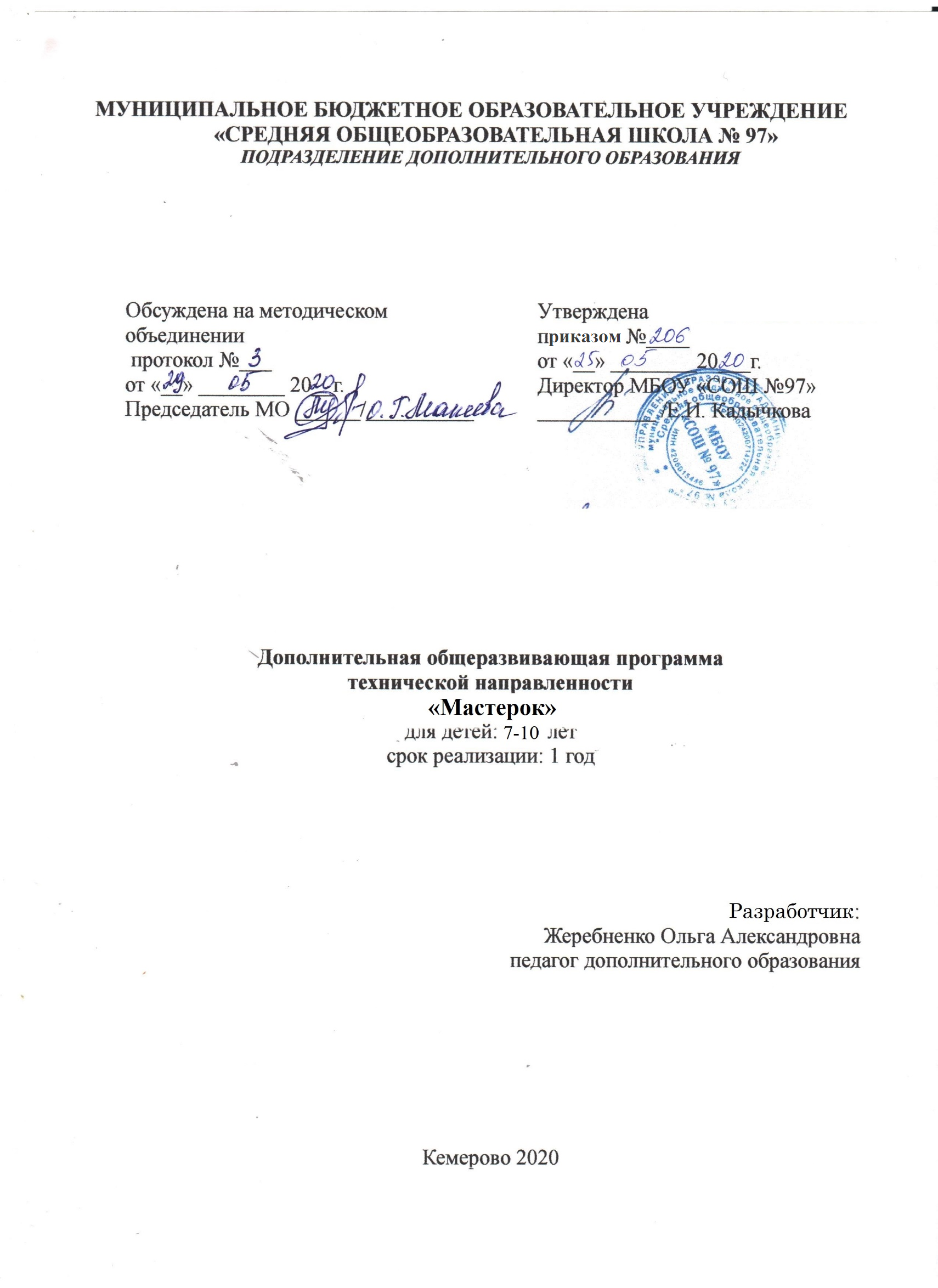 №Тема ЗанятияКол-во часовКол-во часовКол-во часовФорма зачета№Тема ЗанятиявсеготеорияпрактикаФорма зачета1Тема «Вводное занятие. Вводный инструктаж»22-Контрольное тестирование2Тема: «Экскурс в историю»22-Опрос3Тема «Компоненты роботов»211Тестирование4Тема: «Типы сенсоров и датчиков»211Тестирование5Тема: «Типы энергоносителей для роботов»211Тестирование6Тема: «Материалы для изготовления роботов»211Опрос7Тема: «Искусственный интеллект»211Тестирование8Тема «Приводы роботов»211Опрос9Тема «Типы роботов»211Контрольные задания10Тема «Информационно-сенсорная система»211Тестирование11Тема «Подведение итогов программы»22-Опрос12Тема «Учебные заведения Кузбасса с программой роботостроение»22-ОпросИтого24168№МесяцТема ЗанятияКол-во часовКол-во часовКол-во часовФорма зачета№МесяцТема ЗанятиявсеготеорияпрактикаФорма зачета1сентябрьТема «Вводный курс»22-Контрольное тестирование2сентябрьТема: «Экскурс в историю»22-Опрос3сентябрьТема «Компоненты роботов»211Тестирование4октябрьТема: «Типы сенсоров и датчиков»211Тестирование5октябрьТема: «Типы энергоносителей для роботов»211Тестирование6ноябрьТема: «Материалы для изготовления роботов»211Опрос7ноябрьТема: «Искусственный интеллект»211Тестирование8декабрьТема «Приводы роботов»211Опрос9декабрьТема «Типы роботов»211Контрольные задания10январьТема «Информационно-сенсорная система»211Тестирование11майТема «Подведение итогов программы»22-Опрос12майТема «Учебные заведения Кузбасса с программой роботостроение»22-ОпросВсего часовВсего часовВсего часов24168